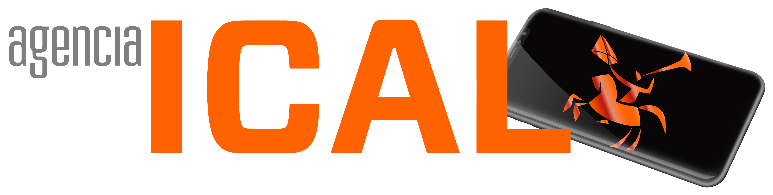 Sacyl incorpora a 263 especialistas que han terminado la residencia, gracias al Programa de Fidelización y CaptaciónMedio centenar de ellos se forma en otras comunidades autónomas y eligen trabajar en Castilla y León18/05/2023 Valladolid / SanidadICALLa Gerencia Regional de Salud adjudicó hoy un total de 263 contratos de fidelización, con una duración de tres años, a los residentes que han optado a estas plazas tras acabar su formación sanitaria especializada, dentro del Programa 2023 de Fidelización y Captación del Talento de Residentes de la Consejería de Sanidad. El pasado año fueron 74 las plazas adjudicadas.El resultado del proceso indica que se han presentado 307 médicos, de los que 263 (el 85,6 por cinto de los presentados) han elegido destino. Cabe destacar que este año se abre por primera vez el programa a residentes de todo el territorio nacional, con el resultado de que, de los 263 profesionales, 50 se han formado en otras comunidades autónomas y han elegido trabajar en Castilla y León.Este año se han fidelizado 45 médicos de Familia, frente a los 16 del año pasado. En urgencias hospitalarias, categoría que se ha ofertado por primera vez, se han adjudicado 17.Por áreas de salud, Valladolid Este, que engloba a los hospitales Clínico Universitario y el de Medina del Campo, cuenta con 61 plazas adjudicadas, 52 de ellas en los dos centros hospitalarios y nueve en Atención Primaria. En Valladolid Oeste han sido 48 las seleccionadas, con 38 para Especializada y nueve para médicos de Familia.Igualmente, con 49 está Salamanca (43 en el Hospital y seis en centros de salud y consultorios); el área de salud de León, con un total de 41 plazas (34 y siete); al igual que el Bierzo, con cuatro para el Hospital ubicado en Ponferrada.Otras 21 plazas son para el área de Segovia (16 en Especializada y cinco en Primaria); 16 en Burgos, todas en el HUBU; 11 en Zamora (seis en el Hospital Virgen de la Concha y cinco en Primaria); siete en Palencia, todas en Especializada; y cinco en Soria, con dos en el Hospital Santa Bárbara y tres entre médicos de Familia. No se ha adjudicado ninguna plaza para las áreas de salid de Ávila y Aranda de Duero.La oferta de este año incluía un total de 429 plazas, con el objetivo de que los residentes tuvieran un amplio margen de elección en cada Gerencia de Salud. Incluía por primera vez contratos en los servicios de urgencias hospitalarias. Así, la Consejería de Sanidad ha ofertado 330 plazas de especialidades hospitalarias y otras 99 para Atención Primaria.Estos contratos tienen como objeto la permanencia de los residentes que finalizan su residencia en el Servicio de Salud de Castilla y León, así como la atracción de residentes formados en otros centros españoles.Sacyl aclaró que en hospitales pequeños, aunque aparezcan cero plazas adjudicadas, hay otros hospitales grandes de referencia que van a compartir profesionales con ellos -una de las novedades del proceso-, con lo cual sí que van a tener fidelizados que van a prestar asistencia allí. De hecho, estos contratos, además de todos los beneficios de investigación y formación que conllevan, se han diseñado para compartir (casi todos los de los hospitales grandes) hasta un 30 por ciento de la labor asistencial con hospitales más pequeños, para así disfrutar de los beneficios de los grandes centros sanitarios, garantizando la asistencia en los más pequeños.